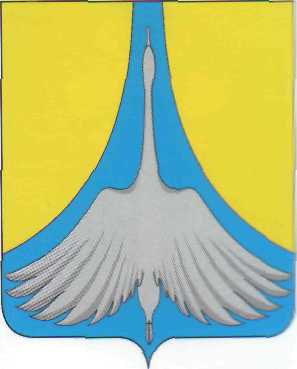 РОССИЙСКАЯ ФЕДЕРАЦИЯАДМИНИСТРАЦИЯ СИМСКОГО ГОРОДСКОГО ПОСЕЛЕНИЯ                           АШИНСКОГО МУНИЦИПАЛЬНОГО РАЙОНА                                                                ЧЕЛЯБИНСКОЙ ОБЛАСТИПОСТАНОВЛЕНИЕ от  «23» апреля 2024 года  № 92«Об окончании отопительного периода  2023 – 2024 г. г. на территории Симского городского поселенияРуководствуясь Федеральным Законом РФ от 06.10.2003г. № 131- ФЗ «Об общих принципах организации местного самоуправления в Российской Федерации» и в  связи с устойчивым повышением температуры наружного воздуха, П О С Т А Н О В Л Я Ю: Завершить отопительный период 2023 – 2024 г. г. на территории Симского городского поселения с «28» апреля 2024 года.Предприятиям, оказывающим услуги по выработке и поставке тепловой энергии потребителям на территории Симского городского поселения (Симский участок филиала «Ашинские электротепловые сети» АО «Челябоблкоммунэнерго», Челябинский филиал макрорегионального филиала «Урал» ПАО «Ростелеком»,  ООО «УТЭК»), прекратить подачу тепла с указанной в п.1 даты. Настоящее постановление опубликовать в газете «Стальная искра» и на официальном сайте администрации Симского городского поселения в телекоммуникационной сети «Интернет» www.gorodsim.ru.Контроль исполнения настоящего постановления оставляю за собой.                   Глава администрации                  Симского городского поселения                                          Р.Р. ГафаровИсп. Заместитель Главы СГП                                                                     Ю.А.ЗахароваОТПЕЧАТАНО:  7 экз.1,2 экз. – в дело Администрации СГП3,4 экз.    – зам. главы СГП5 экз.    – ООО «УТЭК» (Уфимцев В.В.)6 экз.    – Ашинские тепловые сети – филиал АО «Челябоблкоммунэнерго» (Писарев Г.А.)7 экз.    – ПАО «Ростелеком» (Подгорнов О.В.)